BIBLIOTEKA POLECAMARZEC
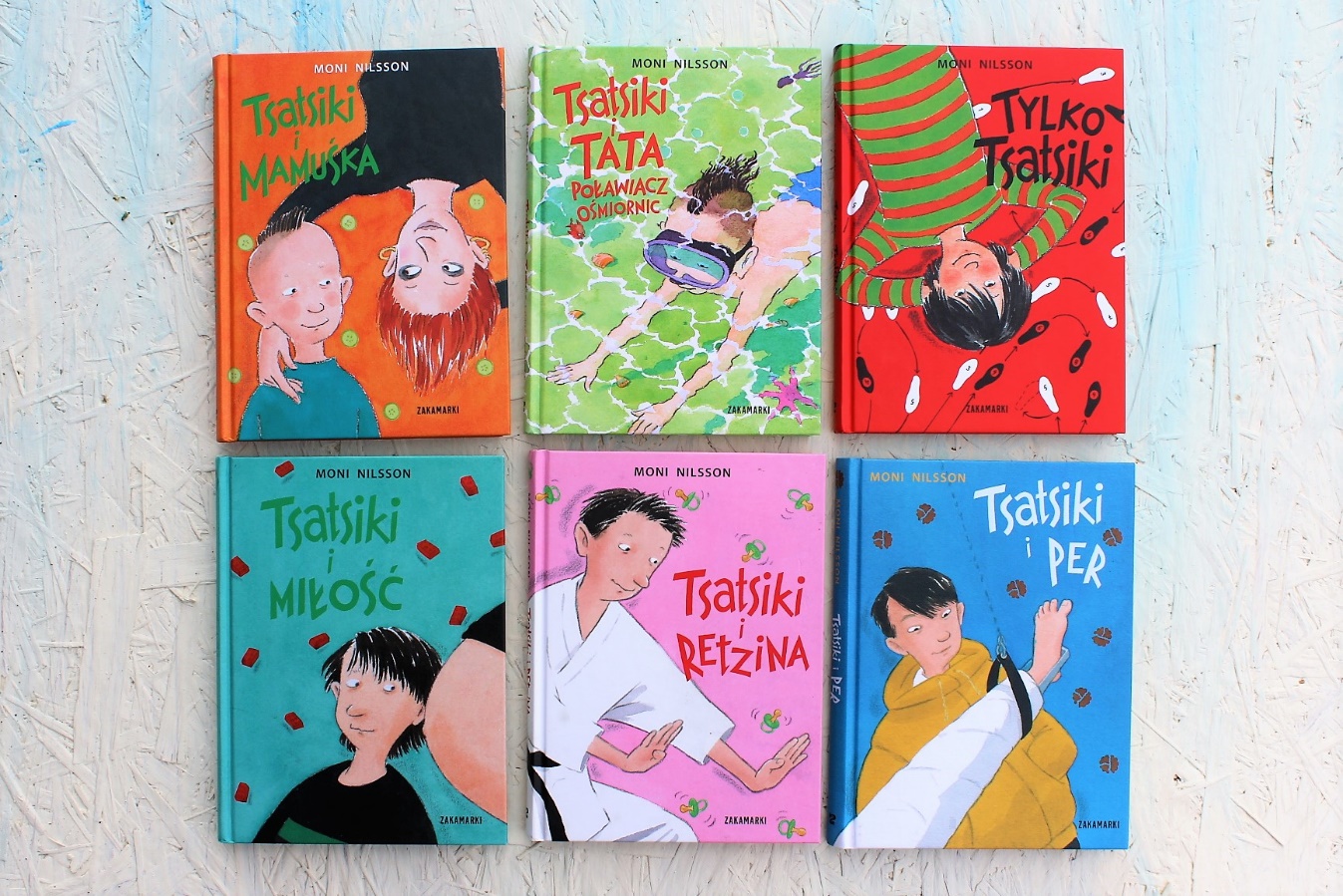 Tstatsikiego poznajemy w pierwszej klasie, którą rozpoczyna jako siedmiolatek. Chłopiec mieszka w Sztokholmie z mamą nazywaną pieszczotliwie „Mamuśka”. Mama jest artystką, a konkretnie ma swój zespół i marzy o nagraniu płyty. Wychowuje syna samodzielnie, opowiadając mu o jego „tacie poławiaczu ośmiornic”. Tak wygląda sytuacja wyjściowa.A potem dzieje się WSZYSTKO. Tsatsiki chodzi do szkoły, nawiązuje przyjaźnie, zwłaszcza z Perem Hammarem, do którego od razu możecie się przyzwyczaić, bo zostaje na stałe. Tsatsiki odkrywa swoje kolejne zainteresowania, walczy o poznanie taty, ma okazję porównać życie w Szwecji i Grecji, zakochać się, odkochać, znowu zakochać, odnaleźć się w rodzinie patchworkowej oraz jako starszy brat.